ExamThe accessory glands of the mammalian digestive system are: (2 marks)salivary glandsthe pancreas the liverStomachA, b, c are correctAll of the aboveWhat the terminal acceptor of electrons in the ETC? (2 marks)WaterHydrogen peroxideCarbon dioxideMolecular oxygenAn amphibian such as a frog ventilates its lungs by: (2 marks)Negative pressure breathingTracheal systemPositive Pressure BreathingOne direction air movementCholesterol is: (2 marks)FatSteroidsA digestive organA hormoneb & d are correcta, b, & d are correctThe Peroxisome is: (2 marks)An organelle with various specialized metabolic functions; produces hydrogen peroxide as a by-product, then converts it to waterAn organelle where cellular respiration occurs and most ATP is producedAn organelle active in synthesis, modification, sorting, and secretion of cell productsA digestive organelle where macromolecules are hydrolyzedMany aquatic animals are: (2 marks)Substrate feedersBulk feedersFluid feedersSuspension feedersIn the article “A Burger a Day”, what compound was used to decrease the amount of cholesterol in our foods? (2 marks)SterolsEnzymesUnsaturated fatsPlant ChloroplastGlycolysis occurs in: (2 marks)The cytosolThe lysosomeThe mitochondriaThe matrixThe stomach is located just below the: (2 marks)DiaphragmLiverEsophagusLarge intestineWhich of these are saturated fats: (2 marks)LardButterOlive OilOnly a & bAll of the aboveIn glycolysis, glucose-6-phosphate enters a series of reactions to eventually get converted to: (2 marks)PyruvateG3PAlpha-ketogluterateMalatea & b are correcta & d are correctThe article “Narrative Portrayls of Genes and Human Flourishing” by Aline H. Kalbian focuses on: (2 marks)Prenatal genetic testingGenesGene discriminationGATTACAAll of the aboveWhat is located where the stomach opens to the small intestine to help regulate the passage of chyme into the small intestine? (2 marks)EpiglottisSphincterVilliBileChemiosmosis couples: (2 marks)Glycolysis and the proton gradientTCA and ATP synthaseATP synthase and the proton gradientETC and the proton gradientThe endoplasmic reticulum is: (2 marks)A network of membranous sacs and tubes; active in membrane synthesis and other synthetic and metabolic processesA double membrane enclosing the nucleusReinforces cell’s shape, functions in cell movement; components are made of proteinsA locomotion organelle present in some animal cellsThe terminal portion of the large intestine is: (2 marks)AnusSphincterRectumReproduction organsThe consumption of more calories than the body needs for normal metabolism, causes: (2 marks)A higher metabolic rateObesity due to clogged arteriesA higher pH in the stomachAll of the aboveVeins: (2 marks)Carry blood back to the heartCarry blood away from the heartAre microscopic blood vesselsCarry out gas exchangeIn the TCA cycle, FADH2 is released at which of the following stages: (2 marks)When oxidizing malateWhen oxidizing Succinic acidWhen reducing malateWhen reducing succinic acidWill the future be: (2 marks)Ruled by robotsWe will all die in 2012, there is no futureRuled by people with super powersEverything will be done by a computer, we won’t have to leave our houseI do not know. We shall find outLabel any of the 5 missing arteries or veins: (5 marks)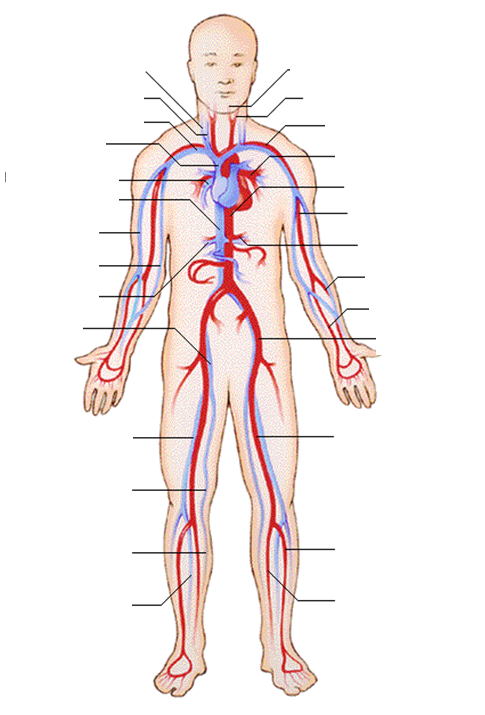 Describe in detail how a mammal breathes. Provide the full branching pathway. (10 marks)Describe in detail how the circulatory system of a mammal. Provide the full pathway blood takes. (10 marks)What is the genotypic ratio of the progeny produced from this mating? 
Parental cross: female aaBb crossed with a male AABb (2 marks)You were thrilled to have a new baby sister, but excitement turned to 
anxiety when she began to have digestive problems with persistent 
vomiting. Doctors quickly learned that she had an autosomal 
recessive disorder called galactosemia. Your sister lacked the enzyme 
that breaks down the milk sugar galatose, so her pediatrician put her 
on a special diet free of lactose and galactose. In a short time, your 
sister was fine. (3 marks)
a. Neither of your parents is affected with galactosemia. If your 
sister's genotype is gl/gl, what are your parents' genotypes? 
b. You are not affected with galactosemia. What is your genotype or 
possible genotypes? 
c. Will your sister automatically pass on this disease to her children? 
Why or why not? 